               Чăваш Республикин                                                                   Администрация         Пăрачкав район                                                                     Порецкого района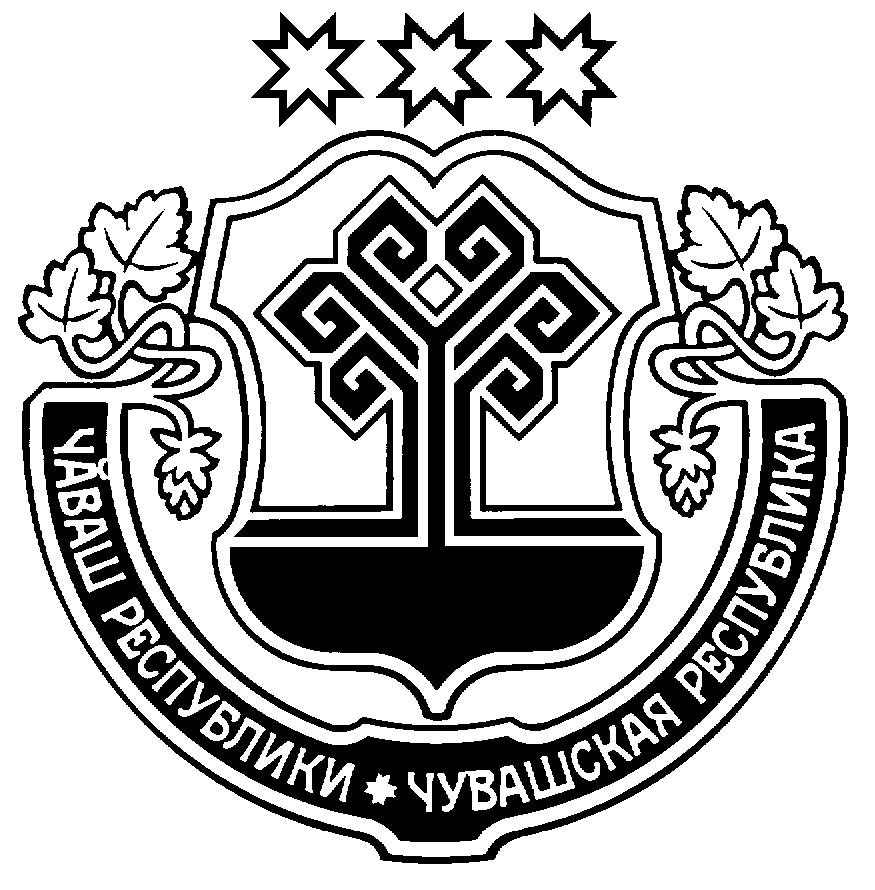        администрацийĕ                                                               Чувашской Республики              ЙЫШĂНУ                                                                     ПОСТАНОВЛЕНИЕ     19.04.2017   № 121                                                                    19.04.2017   № 121        Пăрачкав сали                                                                          с. ПорецкоеО внесении изменений в  административный регламент по предоставлению муниципальной услуги «Подготовка и выдача градостроительных плановземельных участков», утвержденного постановлением администрацииПорецкого района от 02.11.2015 № 312В соответствии с Градостроительным кодексом Российской Федерации, Федеральным законом «О защите прав потребителей», Федеральным законом «Об организации предоставления государственных и муниципальных услуг», постановлением администрации Порецкого района от 01.09.2011 года № 303 «О порядке разработки и утверждения административных регламентов исполнения муниципальных функций и предоставления муниципальных услуг», администрация  Порецкого района п о с т а н о в л я е т:1. Внести в административный регламент по предоставлению муниципальной услуги «Подготовка и выдача градостроительных планов земельных участков», утверждённый постановлением администрации Порецкого района от 02.11.2015 №312, следующие изменения:1.1. В пункте 2.3. слова: «утвержденного постановлением администрации Порецкого района» исключить;1.2. Абзац тринадцатый пункта 2.5 административного регламента изложить в следующей редакции: «Приказ Министерства строительства и жилищно-коммунального хозяйства Российской Федерации от 06.06.2016 № 400/пр.»;1.3. Пункт 3.1.4 изложить в следующей редакции:«3.1.4. Подготовка градостроительного плана земельного участка.Основанием для подготовки градостроительного плана земельного участка служит поступление Заявления о предоставлении муниципальной услуги с распорядительной подписью главы администрации Порецкого района или заместителя главы администрации Порецкого района начальнику отдела.Специалист администрации Порецкого района, являющийся ответственным исполнителем, в течение 30 календарных дней со дня регистрации Заявления и прилагаемых документов готовит градостроительный план (далее - градостроительный план).»;1.4.  В пункте 3.1.5 слова «и постановление администрации Порецкого района об утверждении градостроительного плана» исключить;1.5. Приложение № 1 к регламенту изложить в редакции, согласно приложению № 1 к настоящему постановлению.1.6. Приложение № 2 к регламенту изложить в редакции, согласно приложению № 2 к настоящему постановлению.	2. Постановление администрации Порецкого района от 20.01.2017 № 16 «О внесении изменений в  административный регламент по предоставлению муниципальной услуги «Подготовка и выдача градостроительных планов земельных участков», утвержденного постановлением администрации Порецкого района от 02.11.2015 № 312» признать утратившим силу.3. Настоящее постановление вступает в силу после его официального опубликования и подлежит размещению на официальном сайте администрации Порецкого района.Глава администрацииПорецкого района                                                                                                              Е.В.ЛебедевСведения
о месте нахождение администрации Порецкого районаАдрес: 429020, с. Порецкое, ул. Ленина, д. 3Адрес сайта администрации Порецкого района в сети «Интернет»: http://gov.cap.ru/Default.aspx?gov_id=72 Адрес электронной почты администрации Порецкого района: porezk@cap.ru, admin@porezk.cap.ru».Приложение № 2 к постановлению администрации Порецкого районаот «19» апреля 2017 г. № 121«Приложение № 2
к Административному регламенту администрации Порецкого района Чувашской Республики по предоставлению муниципальной услуги«Подготовка и выдача градостроительных планов земельных участков»Блок-схема
предоставления муниципальной услуги "Подготовка градостроительных планов земельных участков"                         ┌────────────────────┐                         │  Первичный прием   │                         │(1 календарный день)│                         └──────────┬─────────┘                  ┌─────────────────▼────────────────┐                  │ Рассмотрение принятых документов │                  │        (3 календарных дня)       │                  └─────────────────┬────────────────┘           ┌────────────────────────▼─────────────────────┐           │Принятие решения о возможности предоставления │           │  муниципальной услуги (1 календарный день)   │           └────────────────────────┬─────────────────────┘                                    │            ┌───────────────────────▼──────────────────────┐            │    Основания для отказа в предоставлении     │      ┌─────┤             муниципальной услуги             ├──────┐      │     │                                              │      │  ┌───▼──┐  └──────────────────────────────────────────────┴   ┌──▼──┐  │  да  │                                                     │ нет │  └───┬──┘                                                     └──┬──┘      │                                                           │┌─────▼──────────────────────┐   ┌────────────────────────────────▼─────┐│ Подготовка письма об       │   │     Запрос документов в порядке      ││  отказе в предоставлении   │   │   межведомственного взаимодействия   ││ услуги (2 календарных дня) │   │         (5 календарных дня)          │└─────┬──────────────────────┘   └──────────────────┬───────────────────┘      │                                             │┌─────▼──────────────────────┐   ┌──────────────────▼───────────────────┐│  Подписание и направление  │   │        Подготовка и выдача           ││  письма  об отказе в       │   │       градостроительного плана       ││   предоставлении услуги    │   │         (20 календарных дней)        ││         заявителю          │   └──────────────────────────────────────┘│  (в течение 3 календарных  │                      │           дней)            │                      └────────────────────────────┘   ».Приложение № 1 к постановлению администрации Порецкого районаот «19» апреля 2017 г. № 121«Приложение № 1
к Административному регламенту администрации  Порецкого района Чувашской Республики по предоставлению муниципальной услуги «Подготовка и выдача градостроительных планов земельных участков»РуководствоРуководствоРуководствоРуководствоРуководствоРуководствоРуководствоРуководствоРуководствоРуководствоРуководствоРуководствоРуководствоФ.И.О.Ф.И.О.ДолжностьДолжностьДолжность№ каб.№ каб.Служебный телефонСлужебный телефонСлужебный телефонСлужебный телефонЭлектронный адресЭлектронный адресЛебедев Евгений ВладимировичЛебедев Евгений ВладимировичГлава администрации Порецкого районаГлава администрации Порецкого районаГлава администрации Порецкого района20208(83543) 2-16-89,    2-12-158(83543) 2-16-89,    2-12-158(83543) 2-16-89,    2-12-158(83543) 2-16-89,    2-12-15glava@porezk.cap.ruglava@porezk.cap.ruЧеснокова Татьяна ИвановнаЧеснокова Татьяна ИвановнаВрио заместителя главы- начальник отдела строительства, дорожного хозяйства и ЖКХВрио заместителя главы- начальник отдела строительства, дорожного хозяйства и ЖКХВрио заместителя главы- начальник отдела строительства, дорожного хозяйства и ЖКХ21218(83543) 2-10-198(83543) 2-10-198(83543) 2-10-198(83543) 2-10-19stroitel@porezk.cap.rustroitel@porezk.cap.ruЖурина Валентина ВасильевнаЖурина Валентина ВасильевнаЗаместитель главы администрации - начальник отдела сельского хозяйства и экологииЗаместитель главы администрации - начальник отдела сельского хозяйства и экологииЗаместитель главы администрации - начальник отдела сельского хозяйства и экологии11118(83543) 2-14-158(83543) 2-14-158(83543) 2-14-158(83543) 2-14-15selxoz@porezk.cap.ruselxoz@porezk.cap.ruЗаместитель начальника отдела строительства, дорожного хозяйства и ЖКХЗаместитель начальника отдела строительства, дорожного хозяйства и ЖКХЗаместитель начальника отдела строительства, дорожного хозяйства и ЖКХЗаместитель начальника отдела строительства, дорожного хозяйства и ЖКХЗаместитель начальника отдела строительства, дорожного хозяйства и ЖКХЗаместитель начальника отдела строительства, дорожного хозяйства и ЖКХЗаместитель начальника отдела строительства, дорожного хозяйства и ЖКХЗаместитель начальника отдела строительства, дорожного хозяйства и ЖКХЗаместитель начальника отдела строительства, дорожного хозяйства и ЖКХЗаместитель начальника отдела строительства, дорожного хозяйства и ЖКХЗаместитель начальника отдела строительства, дорожного хозяйства и ЖКХЗаместитель начальника отдела строительства, дорожного хозяйства и ЖКХФ.И.О.Ф.И.О.ДолжностьДолжностьДолжность№ каб.№ каб.№ каб.Служебный телефонСлужебный телефонЭлектронный адресЭлектронный адресЮрина Светлана АнатольевнаЮрина Светлана АнатольевнаЗаместитель начальника отдела строительства, дорожного хозяйства и ЖКХЗаместитель начальника отдела строительства, дорожного хозяйства и ЖКХЗаместитель начальника отдела строительства, дорожного хозяйства и ЖКХ3131318(83543) 2-13-828(83543) 2-13-82glav-arhitektor@porezk.cap.ruglav-arhitektor@porezk.cap.ruМФЦМФЦМФЦМФЦМФЦМФЦМФЦМФЦМФЦМФЦМФЦФ.И.О.Ф.И.О.должность№ каб.№ каб.№ телефона№ телефона№ телефонаЭлектронный адресЭлектронный адресЭлектронный адресВаляйкин Валерий НиколаевичВаляйкин Валерий НиколаевичДиректор 8(83543) 2-17-468(83543) 2-17-468(83543) 2-17-46mfcpor@porezk.cap.rumfcpor@porezk.cap.rumfcpor@porezk.cap.ruЛарина Юлия ВладимировнаЛарина Юлия ВладимировнаСпециалист8(83543) 2-17-468(83543) 2-17-468(83543) 2-17-46mfcpor@porezk.cap.rumfcpor@porezk.cap.rumfcpor@porezk.cap.ruАндрееева Татьяна ЮрьевнаАндрееева Татьяна ЮрьевнаСпециалист8(83543) 2-17-468(83543) 2-17-468(83543) 2-17-46mfcpor@porezk.cap.rumfcpor@porezk.cap.rumfcpor@porezk.cap.ruТузкова Юлия НиколаевнаТузкова Юлия НиколаевнаКонтролер8(83543) 2-17-468(83543) 2-17-468(83543) 2-17-46mfcpor@porezk.cap.rumfcpor@porezk.cap.rumfcpor@porezk.cap.ruНардина Елена АлександровнаНардина Елена АлександровнаКонтролер8(83543) 2-17-468(83543) 2-17-468(83543) 2-17-46mfcpor@porezk.cap.rumfcpor@porezk.cap.rumfcpor@porezk.cap.ru